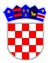 	REPUBLIKA  HRVATSKAVUKOVARSKO-SRIJEMSKA ŽUPANIJAOPĆINA NEGOSLAVCIOpćinski načelnikKLASA: 400-05/23-01/01URBROJ : 2196-19-01-23-01Negoslavci, 29.12.2023. godine	Na temelju članka 28. stavka 1. Zakona o javnoj nabavi (''Narodne novine'' broj 120/16 i 114/22), članka 3., stavka 1. Pravilnika o planu nabave, registru ugovora, prethodnom savjetovanju i analizi tržišta u javnoj nabavi („Narodne novine“ broj 101/17 i 144/20), u skladu sa Proračunom Općine Negoslavci za 2024. godinu i članka 32., stavka 2., točke 2. Statuta Općine Negoslavci („Službeni glasnik Općine Negoslavci“ broj 01/21 i 7/23), Općinski načelnik Općine Negoslavci dana 29.12.2023. godine donosi  Plan javne nabave za 2024. godinuČlanak 1.		Za 2024. godinu utvrđuje se nabava radova, usluga i roba kako slijedi.Članak 4.	Plana javne nabave za 2024. godinu stupa na snagu dan nakon dana objave u Službenom glasniku Općine Negoslavci.OPĆINSKI NAČELNIKDušan JeckovEvidencijski broj nabavePredmet nabaveCPV nabaveProcijenjena vrijednostnabave u eurima (sa PDV)Vrsta postupka uključujući posebne režime nabave i jednostavnu nabavuNavodplanira li se predmet nabave podijeliti na grupeNavod sklapa li se ugovor, okvirni sporazum ili narudžbenicaNavod financira li se ugovor ili okvirni sporazum iz fondova EU, ako su podaci o izvoru financiranja poznati prilikom izrade plana nabavePlaniranipočetak postupkaPlanirano trajanje ugovora ili okvirnog sporazumaNapomena1/24Premije osiguranja imovine66515200-5   3.000,00Postupak jednostavne nabaveNEUgovorNE1/241 godina-2/24Energija – javna rasvjeta 09310000-5  16.000,00Postupak jednostavne nabaveNEUgovorNE1/24kontinuirano-3/24Plin – lož ulje09120000-66.300,00Postupak jednostavne nabaveNEUgovorNE1/24kontinuirano-4/24Usluge telefona 64212000-54.000,00Postupak jednostavne nabaveNEUgovorNE1/24kontinuirano-5/24Usluge tek. i invest. održavanja građevinskih objekata44000000-06.600,00Postupak jednostavne nabaveNEUgovorNE1/24kontinuirano-6/24Tekuće održavanje cesta45233141-97.300,00Postupak jednostavne nabaveNEUgovorNE1/24kontinuirano-7/24Usluge  tekuće investicijsko održavanje postrojenja i opreme 50100000-64.000,00Postupak jednostavne nabaveNENarudžbenicaNE3/24po potrebi-8/24Čišćenja divljih deponija90730000-310.000,00Postupak jednostavne nabaveNENarudžbenicaUgovorNE3/24po potrebi-9/24Usluge tekućeg održavanja prijevoznih sredstava50100000-63.500,00Postupak jednostavne nabaveNENarudžbenicaNE1/24po potrebi-10/24Tekuće održavanje javnih površina77310000-615.000,00Postupak jednostavne nabaveNENarudžbenicaNE1/24po potrebi-11/24Usluge čišćenja90910000-9 3.000,00Postupak jednostavne nabaveNENarudžbenicaNE1/24kontinuirano-12/24Troškovi zaštite životinja85210000-33.200,00Postupak jednostavne nabaveNEUgovorNE1/24po potrebi-13/24Hortikultura03100000-23.000,00Postupak jednostavne nabaveNENarudžbenicaUgovorNE3/24po potrebi-14/24Usluge promidžbe i informiranja22462000-63.000,00Postupak jednostavne nabaveNENarudžbenicaNE1/24po potrebi-15/24Usluge iznošenja i odvoz smeća90511000-24.500,00Postupak jednostavne nabaveNEUgovor NarudžbenicaNE1/24kontinuirano-16/24Deratizacija 90923000-34.000,00Postupak jednostavne nabaveNENarudžbenicaUgovorNE4/241 mjesec-17/24Dezinsekcija komaraca i stršljenova24452000-78.000,00Postupak jednostavne nabaveNEUgovorNE4/241 godina-18/24Ugovori o djelu79994000-815.000,00Postupak jednostavne nabaveNEUgovorNE1/24po potrebi-19/24Izrada projektne dokumentacije71242000-612.000,00Postupak jednostavne nabaveNEUgovorNarudžbenicaNE1/24po potrebi-20/24Reprezentacija15000000-86.500,00Postupak jednostavne nabaveNENarudžbenicaNE1/24po potrebi-21/24Nabavka opreme za dječje igralište37535200-933.000,00Postupak jednostavne nabaveNEUgovorNE1/246 mjeseci-22/24Računalne usluge48151000-13.000,00Postupak jednostavne nabaveNENarudžbenicaNE1/24po potrebi-23/24Sufinanciranje ekskurzije učenika34114210-47.000,00Postupak jednostavne nabaveNENarudžbenicaNE5/24po potrebi-24/24Sufinanciranje cijene prijevoza učenika63000000-93.300,00Postupak jednostavne nabaveNEUgovorNE1/24kontinuirano-25/24Sanacija pješačkih staza45233252-030.000,00Postupak jednostavne nabaveNEUgovorNE9/243 mjeseca-26/24Uređenje malonogometnog igrališta45112720-8 8.000,00Postupak jednostavne nabaveNEUgovorNE3/243 mjeseca-27/24Uređenje centra – faza II71400000-236.000,00Postupak jednostavne nabaveNEUgovorNE6/246 mjeseci-28/24Renoviranje etno kuće – dom kulture45454000-4168.000,00Postupak jednostavne nabaveNEUgovorNE5/242 godine-29/24Uređenje NK Negoslavci – obnova svlačionice45454000-424.000,00Postupak jednostavne nabaveNEUgovorNE5/246 mjeseci-30/24Usluge tek. i investicijskog održavanja javne rasvjete 50232100-17.000,00Postupak jednostavne nabaveNEUgovorNE1/241 godina-31/24Izgradnja parkinga71400000-2   25.000,00Postupak jednostavne nabaveNEUgovorNE1/243 mjeseca-32/24Izgradnja dječjeg vrtića45000000-7800.000,00Otvoreni postupakNEUgovorDA6/243 godine-33/24Oprema trimeri44613800-83.000,00Postupak jednostavne nabaveNEUgovorNE3/241 godina-34/24Sufinanciranje prijevoza građana60000000-810.000,00Postupak jednostavne nabaveNEUgovorNE1/241 godina-35/24Kućanske i osnovne higijenske potrepštine33700000-733.000,00Postupak jednostavne nabaveNEUgovorDA2/243 godine-36/24Promidžbeni materijal-”Zaželi”22462000-6 10.000,00Postupak jednostavne nabaveNEUgovorNE1/24po potrebi-37/24Reprezentacija projekt „Zaželi”15119000-520.000,00Postupak jednostavne nabaveNEUgovorNE1/24po potrebi-